Załącznik Nr 4 do zapytania ofertowego PiR.272.1.7.2024mapa poglądowa z lokalizacją odcinka (kolor czarny)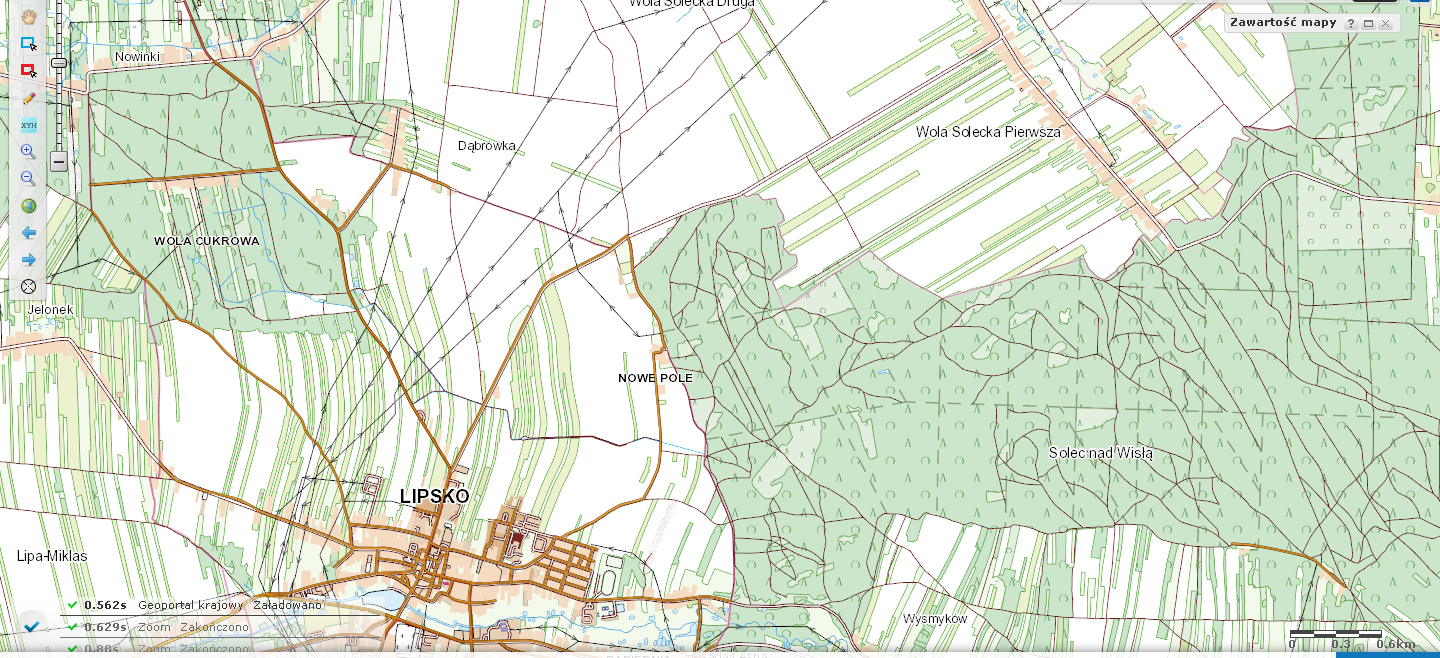 